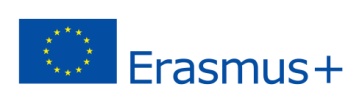 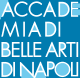 Ministero dell’Istruzione, dell’Università e della Ricerca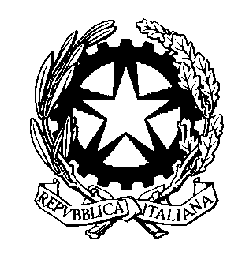 ACCADEMIA DI BELLE ARTI DI NAPOLIVia Costantinopoli, 107/a - 80138 NAPOLI - Tel. & Fax  081/19706894DOMANDA PER MOBILITA’ ERASMUS+ PER DOCENZE (STA) – (STT)............................................................................................................................................IL SOTTOSCRITTO/A   NOME                                                                          COGNOMECITTADINANZA                                               NATO/A   IL                                A                                                   (     )INDIRIZZO DI RESIDENZACELLULARE INDIRIZZO E-MAIL CODICE FISCALE DICHIARA DI ESSERE IN SERVIZIO PRESSO L’ACCADEMIA DI BELLE ARTI DI NAPOLI NELL’a.a. 2017/18IN QUALITA’ DI DOCENTE DEL CORSO DI LAUREA:IL SOTTOSCRITTO DICHIARA DI CONOSCERE LE SEGUENTI LINGUE STRANIERE CON LIVELLO:SEDE RICHIESTA NEL PROGETTO PROPOSTO:DATA DI PARTENZA:EVENTUALI NOTE E RICHIESTE:ALLEGARE ALLA DOMANDA LA SEGUENTE DOCUMENTAZIONE RICHIESTA DAL BANDO PER (STA):– PROGRAMMA DIDATTICO DA SVOLGERE ALL’ESTERO, PREFERIBILMENTE IN LINGUA STRANIERA DELLA   DESTINAZIONE PRESCELTA O IN INGLESE;– SPECIFICARE SE TRATTASI DI: LEZIONI TEORICHE, ATTIVITÀ LABORATORIALI, SEMINARIALI, CONFERENZE;ALLEGARE ALLA DOMANDA LA SEGUENTE DOCUMENTAZIONE RICHIESTA DAL BANDO PER (STT):– TRAINING PROGRAMME, SPECIFICANDO LA MOTIVAZIONE: STUDIO, AGGIORNAMENTO O PRESA DI CONTATTI CON NUOVE ISTITUZIONI. N.B. DA ALLEGARE ALLA DOCUMENTAZIONE RICHIESTA DAL BANDO.NON VERRANNO PRESE IN CONSIDERAZIONE LE DOMANDE PRIVE DI TUTTI I DATI RICHIESTI NAPOLI				                                                                                                     IL RICHIEDENTE				